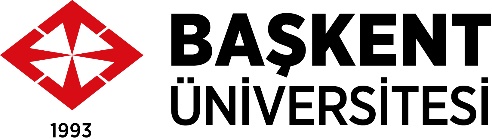 BAŞKENT ÜNİVERSİTESİ İSTATİSTİK DANIŞMANLIK VE EĞİTİM MERKEZİ (BUİSTDAM)EĞİTİM TEKLİF FORMUEğitim Teklifi VereninAdı Soyadı:e-posta:Telefon:Cep Telefonu:Teklif Edilen EğitiminTam Adı:Amacı: (Eğitimin bilimsel beklentileri ve Katkılarını açıklayan kısa bir paragraf yazınız)Hedef Kitlesi: (Eğitim kimlere verilebilir? Herkese açık mıdır? Belirli şartlar var mıdır ?)İçeriği: (Maddeler halinde belirtiniz)1.2.3.4.5.Eğitimin yaklaşık süresi: